Муниципальное бюджетное дошкольное образовательное учреждение«Детский сад № 353 г. Челябинска»Дополнительная общеобразовательная программа художественной направленностидля детей дошкольного возраста"Вокал"Разработчик: Кокина Элеонора Владимировна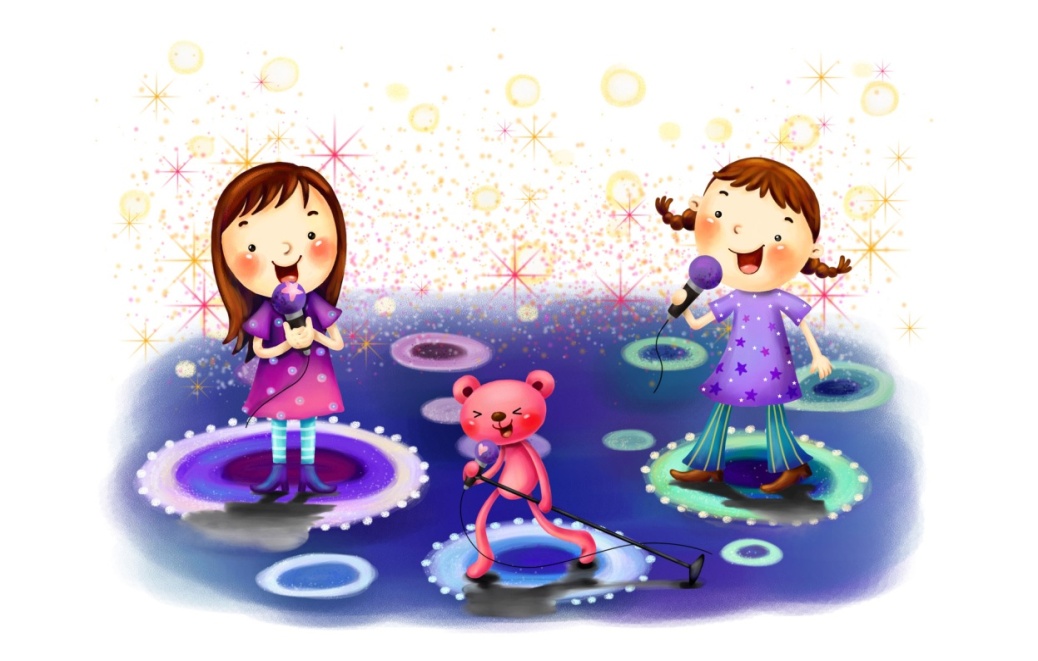 Срок реализации программы 1 годЧелябинск, 2019СодержаниеРаздел № 1. Комплекс основных характеристик программы1.1. Пояснительная запискаДополнительная общеобразовательная общеразвивающая программа художественной направленности для детей дошкольного возраста "Вокал" (далее – Программа) разработана в соответствии с:- Федеральным законом «Об образовании в Российской Федерации», Федеральным государственным образовательным стандартом дошкольного образования, - СанПиН 2.4.1.3049-13.- Концепцией развития дополнительного образования детей  (утверждена Распоряжением Правительства Российской Федерации от 04 сентября 2014 года No 1726-р),- Приказом Министерства образования и науки Российской Федерации от 09 ноября 2018  года  N 196   «Об  утверждении  Порядка  организации  и осуществления образовательной деятельности по дополнительным общеобразовательным программам»,При разработке Программы художественной были использованы программы:- И.В.Каплунова, И.А.Новоскольцева «Программа по музыкальному воспитанию детей дошкольного возраста «Ладушки», Издательство «Невская нота»,СПб,2010- О.В. Кацер «Игровая методика обучения детей пению»,  Издательство «Музыкальная палитра»,Спб, 2008,	Актуальность Программы. 	Дошкольное детство – период бурного развития воображения, фантазии, важнейших качеств творческой личности. В возрасте 4 – 7 лет потребность детей проявлять себя в творчестве огромна. Очень важно на дошкольном этапе развития личности определить способность и талантливость детей, создать им условия для самовыражения, дать неограниченные возможности проявить себя во всех видах музыкального творчества.     	В дошкольном возрасте активно развиваются специальные способности детей, прежде всего музыкальные. Дошкольное детство создает благоприятные условия для  их формирования. Дошкольник включен во все многообразие художественных видов деятельности. Он поет, танцует. Это создает возможность для проявления специальных способностей, в том числе музыкальных. Высшим проявлением способностей является ТАЛАНТ. Возможность выразить свои чувства в песне и танце, внимательно слушая музыку, в огромной степени способствует эмоциональному, духовному, физическому развитию дошкольника. Сочетание духовного и физического необходимо для развития личности ребенка. Пение способствует развитию речи. Слова выговариваются протяжно, нараспев, что помогает четкому произношению отдельных звуков и слогов, оно объединяет детей общим настроением, они приучаются к совместным действиям.	Наблюдая за детьми в ДОУ я заметила, что у детей не достаточно сформирована музыкальная культура, дети замкнуты, двигательная и вокальная  активность слабая. Поэтому, появилась актуальная необходимость в разработке дополнительной программы,  которая поможет в работе с детьми, для развития вокально-творческих способностей. 	Данная программа поможет сформировать у дошкольников навыки вокальной техники с элементами хореографии, а также нравственно-волевые качества личности: настойчивость в достижении результата, выдержку, умение контролировать свои движения, действовать в коллективе. Программа обеспечивает укрепление физического, психического и психологического здоровья детей.Отличительными особенностями программы является то, что Программа соответствует следующим принципам:  Принцип воспитывающего обучения: музыкальный руководитель одновременно воспитывает у детей любовь к прекрасному, обогащаетдуховный мир ребенка. У детей развивается внимание, воображение, мышление и речь.  Принцип доступности: содержание и объем знаний о музыке, вокальных навыков, приемы обучения и усвоение их детьми соответствуют возрасту и уровню музыкального развития детей.  Принцип постепенности, последовательности и систематичности: в начале года даются более легкие задания, чем в конце года; постепенно переходят от усвоенного, к незнакомому. Принцип наглядности: в процессе обучения пению главную роль играет так называемая звуковая наглядность. Основной прием – это образец исполнения песни педагогом. Принцип сознательности: сознательность тесно связана с умственной, волевой активностью детей, с их заинтересованностью песенным репертуаром. Немаловажное значение для умственной активности детей имеет речь взрослого, наличие разнообразных интонаций в его голосе, выразительная мимика, яркое и художественное исполнение песни.Принцип прочности: выученные детьми песни через некоторое время забываются, если их систематически не повторять. Для того чтобы повторение песен не наскучило детям, нужно вносить элементы нового. Закрепление песенного репертуара должно быть сознательным его воспроизведением.Адресат Программы – дети дошкольного возраста 5-7 лет.Возрастные особенности детей 5-7 лет. В художественной деятельности дети эмоционально откликаются на произведения музыкального и изобразительного искусства, художественную литературу, в которых с помощью образных средств переданы различные эмоциональные состояния людей, животных, сказочных персонажей. Дошкольники начинают более целостно воспринимать сюжеты и понимать образы. 	Однако голосовой аппарат дошкольников отличается xpупкостью, ранимостью. Гортань с голосовыми связками еще недостаточно развиты. Связки короткие. Звук очень слабый. Он усиливается резонаторами. Грудной (низкий) резонатор развит слабее, чем головной (верхний), поэтому голос у детей 5-6 лет несильный, хотя порой и звонкий. Следует избегать форсирование звука, во время которого у детей развивается низкое, несвойственное им звучание. Дети могут петь в диапазоне ре -до 2. Низкие звуки звучат более протяжно, поэтому в работе с детьми надо использовать песни с удобной тесситурой, в которых больше высоких звуков. Удобными являются звуки {ми) фа-си. В этом диапазоне звучание естественное, звук до первой октавы звучит тяжело, его надо избегать.Особенности слуха и голоса детей дошкольного возраста 	У детей этого возраста достаточно развита речь, они свободно высказывают свои суждения по содержанию песни, оценивают свое пение и пение товарищей. У детей 7-го года жизни появляется способность активного мышления. Они более самостоятельны и инициативны во время обучения.           Интенсивно развивается их музыкальное восприятие, оно становится целенаправленным. Дети могут самостоятельно определить характер музыки, изменение динамики, смену темпов в пении, направление движения мелодии, поступенное и скачкообразное понижение и повышение звуков; свободно различают звуки по высоте и длительности; укрепляется, становится более устойчивой вокально-слуховая координация. В работе по пению с детьми этого возраста следует учитывать не только психические, но и физические особенности развития ребенка.     	Голосовые мышцы у детей еще не совсем сформированы, певческое звукообразование происходит за счет натяжения краев связок, поэтому форсированное пение следует исключить. Крикливость искажает тембр голоса, отрицательно влияет и на выразительность исполнения. Надо учить детей петь не напрягаясь, естественным светлым звуком, и только в этом случае у них разовьются правильные вокальные данные, в голосе появиться напевность, он станет крепким и звонким.Огромную роль в звукообразовании играет певческое дыхание. У детей 6-7 лет увеличивается объем легких, дыхание становиться более глубоким, это позволяет педагогу использовать в работе песни с более длинными музыкальными фразами. У детей расширяется диапазон (до–ре). Дети правильно интонируют мелодию.Объем программы и срок освоения программы.Форма обучения - очная. Особенности организации образовательного процесса.Участники. Дети в возрасте 5-7 лет, посещающие детский сад, сформированы в разновозрастную группу, образующую творческий коллектив (не более 15 человек). Набор детей носит свободный характер и обусловлен интересами воспитанников и их родителей.	Продолжительность реализации программы: программа реализуется с 1 октября по 31 мая. (Срок реализации программы 1 учебный  год.)  Режим занятий определяется календарным учебным графиком.1.2. Цель и задачи программы      Цель Программы: развитие у воспитанников ДОУ вокальных данных, творческих способностей, исполнительского мастерства. 	Задачи: - Формирование интереса к вокальному искусству.- Развитие умений петь естественным голосом, без напряжения; постепенно расширяя диапазон. - Развитие музыкального слуха, координации слуха и голоса. - Развитие умений различать звуки по высоте;- Развитие чистоты интонирования, четкой дикции, правильного певческого дыхания, артикуляции.- Развитие умений петь, выразительно передавая характер песни.- Формирование певческой культуры (правильно передавать мелодию естественным голосом, без напряжения),- Совершенствование вокально-хоровых навыков - Совершенствование чувства ритма, музыкальности - Воспитание эстетического вкуса, любви к искусству, культуры поведения во время занятий, культурно-досуговой и концертной деятельности.1.3. Содержание программыУчебный планСодержание учебного плана1.4. Планируемые результаты освоения ПрограммыВоспитанники ДОУ имеют опыт восприятия песен разного характера, проявляют устойчивый интерес к вокальному искусству. Поют естественным голосом, протяжно. Умеют правильно передавать мелодию в пределах Ре -до2 октавы, чисто интонируют. Различают звуки по высоте, слышат движение мелодии, поступенное и скачкообразное. Точно воспроизводят и передают ритмический рисунок. Умеют контролировать слухом качество  пения.  Выработана  певческая  установка.  Могут  петь  без  музыкального сопровождения.Дети ДОУ  проявляют интерес к вокальному искусству. Умеют  петь естественным голосом,  без  напряжения,  протяжно.Внятно  произносят  слова,  понимая  их  смысл, правильно пропевают гласные в словах и правильно произносят окончания слов. Могут  петь без помощи руководителя. Проявляют  активность в песенном творчестве;  поют дружно не отставая и не опережая друг друга; участвуют в концертах для более младших детей, родителей, использует музыкальный репертуар в игровой деятельности, в режимные моменты и т.д.Раздел № 2. Комплекс организационно-педагогических условий2.1. Календарный учебный график2.2. Условия реализации программыМатериально-техническое обеспечениеЗанятия проходят в музыкально-спортивном зале МБДОУ.атрибуты для занятий (шумовые инструменты, музыкально–дидактические игры, пособия)Информационное обеспечениезвуковоспроизводящая аппаратура (аудиомагнитофон, микрофон, кассеты и СD-диски – чистые и с записями музыкального материала).нотный материал, дидактический материал.Кадровое обеспечение	Программу реализует музыкальный руководитель МБДОУ «ДС № 353 г. Челябинска» высшей квалификационной категории Кокина Элеонора Владимировна. Педагогический стаж – 14  лет.2.3. Формы аттестацииОтчет руководителя кружкаОткрытые мероприятия (концерт, утренник)Карта педагогического наблюденияУчастие в конкурсах2.4. Оценочные материалыСистема оценки результатов освоения образовательной программы	Выявление уровня освоения программы ребенком проводится через диагностику. Методами  диагностики являются педагогические наблюдения, публичные выступления.	При определении уровня развития певческих навыков используются следующие показатели:ДИАГНОСТИЧЕСКИЕ ЗАДАНИЯ для определения уровней музыкальности                                                             СТАРШАЯ   ГРУППАПЕНИЕДИАГНОСТИЧЕСКИЕ ЗАДАНИЯ для определения уровней музыкальности  ПОДГОТОВИТЕЛЬНАЯ   ГРУППАПЕНИЕ2.5. Методические материалыОрганизация образовательного процесса - очное обучение.  Методы обучения1. Показ с пояснениями. Пояснения, сопровождающие показ музыкального руководителя, разъясняют смысл, содержание песни. Если песня исполняется не в первый раз, объяснения могут быть и без показа.2. Игровые приемы. Использование игрушек, картин, образных упражнений делают музыкальные занятия более продуктивными, повышают активность детей, развивают сообразительность, а также закрепляют знания, полученные на предыдущих занятиях.3.  Вопросы к детям активизируют мышление и речь детей. К их ответам на вопросы педагога надо подходить дифференцированно, в зависимости от того, с какой целью задан вопрос и в какой возрастной группе.4.  Оценка качества детского исполнения  песни должна зависеть от возраста детей, подготовленности. Неправильная оценка не помогает ребенку осознать и исправить свои ошибки, недостатки. Надо поощрять детей, вселять в них уверенность, но делать это деликатно.Виды и формы детской деятельностиМузыкально-ритмические упражнения: цель – настроить ребенка на занятие и развивать навыки основных и танцевальных движений, которые будут использованы в плясках, танцах, хороводах.Слушание музыки: цель – приучать ребенка вслушиваться в звучание мелодии и аккомпанемента, создающих художественно-музыкальный образ, эмоционально на них реагировать. пение: цель – развивать вокальные задатки ребенка, учить чисто интонировать мелодию, петь без напряжения в голосе, а также начинать и заканчивать пение вместе с воспитателем.музыкально-дидактические игры, направленные на знакомство с детскими музыкальными инструментами, развитие памяти и воображения, музыкально-сенсорных способностей.Алгоритм проведения занятияНа занятии имеет место как коллективная, так и индивидуальная работа. Занятие в вокальном кружке проводится 1 раз в неделю, в музыкальном зале. Продолжительность занятий соответствует возрастным нормам детей. Структура занятия.1. Распевание. Работая над вокально-хоровыми навыками детей необходимо предварительно «распевать» воспитанников в определенных упражнениях. Начинать распевание попевок (упражнений) следует в среднем, удобном диапазоне, постепенно транспонируя его вверх и вниз по полутонам. Для этого отводится не менее 10минут. Время распевания может быть увеличено, но не уменьшено. Задачей предварительных упражнений является подготовка голосового аппарата ребенка к разучиванию и исполнению вокальных произведений. Такая голосовая и эмоциональная разминка перед началом работы - одно из важных средств повышения ее продуктивности и конечного результата.2. Пауза. Для отдыха голосового аппарата после распевания необходима пауза в 1- 2 минуты (физминутка). 3. Основная часть. Работа направлена на развитие исполнительского мастерства, разучивание песенного репертуара, отдельных фраз и мелодий по нотам. Работа над чистотой интонирования, правильной дикцией и артикуляцией, дыхания по фразам, динамическими оттенками.4. Заключительная часть. Пение с движениями, которые дополняют песенный образ и делают его более эмоциональным и запоминающимся. Работа над выразительным артистичным исполнением                                    	Для того чтобы научить детей правильно петь (слушать, анализировать, слышать, интонировать, соединять возможности слуха и голоса), нужно соблюдение следующих условий: игровой характер занятий и упражнений, активная концертная деятельность детей, доступный и интересный песенный репертуар, который дети будут с удовольствием петь не только на занятиях и концертах, но и дома, на улице, в гостяхатрибуты для занятий (шумовые инструменты, музыкально–дидактические игры, пособия)звуковоспроизводящая аппаратура (аудиомагнитофон, микрофон, кассеты и СD-диски – чистые и с записями музыкального материала)сценические костюмы, необходимые для создания образа и становления маленького артиста. Необходимо бережное отношение к детскому голосу; проводить работу с детьми, родителями и воспитателями, разъясняя вредность крикливого разговора и пения, шумной звуковой атмосферы для развития слуха и голоса ребенка. При работе над песнями необходимо соблюдать правильную вокально-певческую постановку корпуса.Примерное распределение материала по программевокального кружка 2.6. Список литературы	При разработке программы были изучены и проработаны следующие авторские программы по  музыкальному воспитанию детей дошкольного возраста «Ладушки»  (авторы И. Каплунова, И. Новоскольцева) Программы Э.П. Костиной «Камертон»Музыкальная ритмика «Топ-хлоп» Е. ЖелезневойУчите детей петь: Песни и упражнения для развития голоса у детей 6-7 лет. Кн. для воспитателя и муз.руководителя дет.сада./ Сост. Орлова С.И. - М.: Просвещение, 1988.Шереметьев В.А. Хоровое пение в детском саду. - Челябинск, изд.Татьяна Лурье. 2001. - 132с.Задачи по пению для детей 5 – 6  лет:Продолжать совершенствовать навыки чистого интонирования с музыкальным сопровождением и без.Совершенствовать выразительное пение.Содействовать навыку оценивания пения других детейЗадачи по пению для детей 6 – 7   лет:Продолжать учить детей выразительному исполнению песен.Добиваться умения петь звонким голосом, напевая легким, подвижным звуком.Продолжать развивать умение брать правильно дыханиеСовершенствовать навыки чистого интонирования, правильной дикции и артикуляции.Закреплять навык коллективного исполнения.Способствовать развитию умения петь без музыкального сопровождения.Принятона педагогическом советеМБДОУ "ДС № 353 г. Челябинска"Протокол №__5_ от «21» мая 2018г. Утверждаю:заведующий МБДОУ "ДС № 353 г. Челябинска"__________________ И.А. ШилковаРаздел № 1. Комплекс основных характеристик программыПояснительная записка: Актуальность Программы, Отличительные особенности  Программы, Адресат ПрограммыОбъем программы и срок освоения программыФорма обученияОсобенности организации образовательного процессаРежим занятий1.2. Цель и задачи программы1.3. Содержание программы: учебный план, содержание учебного плана1.4. Планируемые результаты освоения программы33344566779Раздел № 2. Комплекс организационно-педагогических условий2.1. Календарный учебный график2.2. Условия реализации программы2.3. Формы аттестации2.4. Оценочные материалы2.5. Методические материалы2.6. Список литературы 10101212121320 Возраст занимающихсяКоличество занятий (часов)в неделюПродолжительность занятийКоличество занятий (часов) в год4-5 лет120 мин.325-6 лет125 мин.326-7 лет130 мин.32№п/пНазвание раздела, темыКоличество часовКоличество часовКоличество часовФормы аттестации / контроля№п/пНазвание раздела, темыВсегоТеорияПрактикаФормы аттестации / контроля1Раздел 1.Вокальная работа (постановка певческого голоса):20614Журнал посещаемости, концерт, аудио-видеозапись Певческая установка и дыхание.211Журнал посещаемостиЗвуковедение, дикция.211Журнал посещаемостиВокальные упражнения-распевания404Журнал посещаемостиСтрой и ансамбль.413Журнал посещаемости Формирование исполнительских навыков.413Журнал посещаемостиРабота над исполнением хорового произведения.413Журнал посещаемостиРаздел 2.Организацию певческой деятельности в различных видах коллективного исполнительства12210Журнал посещаемости, концерт, аудио-видеозапись32725Раздел 1. Вокальная работа (постановка певческого голоса):Певческая установка и дыхание.Теория:  Правильное положение корпуса, головы, плеч, рук и ног при пении сидя и стоя.Практика: Дыхание брать перед началом песни и между музыкальными фразами, удерживать его до конца фразы, не разрывать слова.Звуковедение, дикция.Теория:  Четкое, ясное произношение слов в соответствии с характером сочинений, короткое и одновременное произношение согласных в конце слов. Практика:  Звуковедение, дикция. Использование дикционных упражнений, скороговорок.  Вокальные упражнения-распевания.Практика:  Систематическое использование маленьких попевок помогают педагогу выровнять звучание голоса, добиться естественного легкого пения, расширить диапазон. Очень важно, чтобы упражнения были доступны детям, имели интенсивное содержание или игровой момент, ведь именно интерес помогает учащимся осознать выразительные особенности музыкального произведения.«Зайка», муз. В. Карасёвой, сл. Н. Френкель; «Паравоз» муз. В. Карасёвой, сл. Н. Френкель; «Андрей-воробей» (р.н.п.), обр. Ю. Слонова«Весёлые нотки» сл. Е.Цыганкова  муз. О.Рахманова «Паровоз», муз. В. Карасёвой, сл. Н. Френкель; «Вот иду я вверх», муз. Е. Тиличеевой«Микки- Маус», муз. А. Морозовой«Колобок», муз. А. Морозовой«Петрушка», муз. В. Карасёвой, сл. Н. Френкель«Часики с кукушкой» А.Савина«Ладошки» Т.Куликовой«Бай, качи-качи-качи» (р.н.п.), обр. М. Магиденко; «Куда летишь, кукушечка?» (р.н.п.), обр. В. Агафонникова;Строй и ансамбльТеория: Ладовый слух, ритм, интонирование. Исполнение a capella.Практика:  Пение стройно в интонационном и ритмическом отношении. Достижение чистоты интонирования поможет пение по музыкальным фразам цепочкой. Этот прием даёт возможность в короткое время проверить уровень музыкального и певческого развития большого количества детей, выявить, кто поёт правильно, а кто нет. Этот прием помогает активизировать работу детей, следить за пением друг друга, вовремя продолжить песню, точно интонируя. Одна из основных задач - петь активно и индивидуально, с сопровождением и без него. Первоначальные навыки пения a capella должны быть сформированы на маленьких несложных попевках и песнях. Исполнение a capella способствует формированию у детей ладового слуха, точного интонирования.Формирование исполнительских навыков.Теория и практика. Анализ словесного текста и его содержания. Воспитание навыков понимания дирижерского жеста (указания дирижера: внимание, дыхание, начало, окончание пения), понимание требований, касающихся агогических и динамических изменений. Восприятие музыки . Развитие музыкального слуха и голоса: Усвоение певческих навыков: Певческая установка.Работа над исполнением хорового произведения.Теория. Раскрытие понятий художественный образ произведения, его настроение, характер. Формирование музыкально-эстетического вкуса. Перед разучиванием следует провести краткую беседу. Это поможет ребенку осознать содержание, вызвать определенное отношение к произведению, соответствующее настроение.Практика Восприятие музыки . Развитие музыкального слуха и голоса: Усвоение певческих навыков: Певческая установка.Раздел 2. Организацию певческой деятельности в различных видах коллективного исполнительстваТеория. Интонирование, движение мелодии, ритмический рисунок, тембровая группаПрактика: Восприятие музыки. Развитие музыкального слуха и голоса: Усвоение певческих навыков: Певческая установка.- песни хором в унисон- группами (дуэт, трио и т.д)- тембровыми подгруппами- при включении в хор солистов - пение под фонограмму. 		Для того чтобы научить детей правильно петь (слушать, анализировать, слышать, интонировать, соединять возможности слуха и голоса), нужно соблюдение следующих условий: Формирование умений различать звуки по высоте, слышать движение мелодии, поступенное и скачкообразное.; точно воспроизводить и передавать ритмический рисунок; контролировать слухом качество  пения: петь  без  музыкального сопровождения; внятно  произносить  слова,  понимая  их  смысл, правильно пропевать гласные в словах и правильно произносить окончания слов. ; петь без помощи руководителя. Проявлять  активность в песенном творчестве;  петь дружно не отставая и не опережая друг друга; участвовать в концертах для более младших детей, родителей, использовать музыкальный репертуар в игровой деятельности, в режимные моменты и т.д.№МесяцЧисло иВремя проведениязанятияЧисло иВремя проведениязанятияФорма занятияКол-во часовТема занятияМестопроведенияФорма контроля1Октябрь5Пятница16.00групповая1Занятие 1Музыкально-спортивный залЖурнал посещаемости2Октябрь12Пятница16.00групповая1Занятие 2Музыкально-спортивный залЖурнал посещаемости3Октябрь19Пятница16.00групповая1Занятие 3Музыкально-спортивный залЖурнал посещаемости4Октябрь26Пятница16.00групповая1Занятие 4Музыкально-спортивный залЖурнал посещаемостивыступление5ноябрь2Пятница16.00групповая1Занятие 5Музыкально-спортивный залЖурнал посещаемости6ноябрь9Пятница16.00групповая1Занятие 6Музыкально-спортивный залЖурнал посещаемости7ноябрь16Пятница16.00групповая1Занятие 7Музыкально-спортивный залЖурнал посещаемости8ноябрь23Пятница16.00групповая1Занятие 8Музыкально-спортивный залЖурнал посещаемости9декабрь30.11Пятница16.00групповая1Занятие 9Музыкально-спортивный залЖурнал посещаемости10декабрь7Пятница16.00групповая1Занятие 10Музыкально-спортивный залЖурнал посещаемости11декабрь14Пятница16.00групповая1Занятие 11Музыкально-спортивный залЖурнал посещаемости12декабрь21Пятница16.00групповая1Занятие 12Музыкально-спортивный залЖурнал посещаемостивыступление13Январь28.12. 2018Пятница16.00групповая1Занятие 13Музыкально-спортивный залЖурнал посещаемостиЯнварь11Пятница16.00групповая1Занятие 14Музыкально-спортивный залЖурнал посещаемостиЯнварь18Пятница16.00групповая1Занятие 15Музыкально-спортивный залЖурнал посещаемости14Январь25Пятница16.00групповая1Занятие 16Музыкально-спортивный залЖурнал посещаемости15февраль2Пятница16.00групповая1Занятие 17Музыкально-спортивный залЖурнал посещаемости16февраль19Пятница16.00групповая1Занятие 18Музыкально-спортивный залЖурнал посещаемости17февраль16Пятница16.00групповая1Занятие 19Музыкально-спортивный залЖурнал посещаемости18февраль23Пятница16.00групповая1Занятие 20Музыкально-спортивный залЖурнал посещаемостивыступление19март2(переносится на др.свободное время)групповая1Занятие 21Музыкально-спортивный залЖурнал посещаемостивыступление20март16Пятница16.00групповая1Занятие 22Музыкально-спортивный залЖурнал посещаемости21март23Пятница16.00групповая1Занятие 23Музыкально-спортивный залЖурнал посещаемости22март30Пятница16.00групповая1Занятие 24Музыкально-спортивный залЖурнал посещаемости23апрель6Пятница16.00групповая1Занятие 25Музыкально-спортивный залЖурнал посещаемости24апрель13Пятница16.00групповая1Занятие 26Музыкально-спортивный залЖурнал посещаемости25апрель20Пятница16.00групповая1Занятие 27Музыкально-спортивный залЖурнал посещаемости26апрель27Пятница16.00групповая1Занятие 28Музыкально-спортивный залЖурнал посещаемости27май4Пятница16.00групповая1Занятие 29Музыкально-спортивный залЖурнал посещаемости28май11Пятница16.00групповая1Занятие 30Музыкально-спортивный залЖурнал посещаемости29май18Пятница16.00групповая1Занятие 31Музыкально-спортивный залЖурнал посещаемости30май25Пятница16.00групповая1Занятие 32Музыкально-спортивный залЖурнал посещаемостивыступление1.Выявить умение ребенка петь естественным голосом, напевноПедагог предлагает ребенку спеть знакомую песенкуIII. Ребенок  поет без напряжения, естественным голосомII. Педагог обращает внимание на то, что петь нужно напевно, не напрягаясь, не кричать и просит спеть еще разI.  Не справился с заданием.  Иллюстрации к песне2. Выявить умение ребенка петь выразительно, пе-редавая характер песни, ее темповые и динамические особенностиПедагог предлагает ребенку исполнить знакомую песнюIII. Ребенок исполняет песню выразительно, передавая характер песни, ее темповые и динамические особенностиII. Педагог обращает внимание на средства музыкальной выразительности, характер песни и просит спеть выразительно. Ребенок исполняет песню недостаточно выразительноI. Не справился с заданием (не поет вообще).Иллюстрации к песне3. Выявить умение ребенка чисто интонировать с музыкальным сопровождением и без негоПедагог предлагает ребенку исполнить знакомую песнюIII. Ребенок исполняет песню, чисто интонируя мелодию.II. Педагог предлагая ребенку обратить внимание. Ребенок частично справился с заданием.I.Не справился с заданием      Иллюстрации к песне4. выявить умение ребенка дать оценку качества пения других детейПедагог предлагает детям спеть знакомую песню, а ребенку предлагает оценить пение других детейIII. Ребенок правильно оценивает пение детей, самостоятельно дает характеристику исполнения песни (темп, динамика, эмоциональная выразительность, четкость пропевания текста)II. Ребенок частично может оценить пение других детей, дает однозначный ответ.I. Не справился с заданием  1. Выявить умение ребенка петь выразительно, естественным голосомПедагог предлагает ребенку спеть знакомую песенкуIII. Ребенок  поет выразительно, без напряжения, естественным голосомII. Педагог обращает внимание на то, что петь нужно выразительно, не напрягаясь и просит спеть еще разI.  Не справился с заданием.2. Выявить умение ребенка чисто интонировать с музыкальным сопровождением и без негоПедагог предлагает ребенку исполнить знакомую песнюIII. Ребенок исполняет песню, чисто интонируя мелодию.Педагог предлагая ребенку обратить внимание на правильность исполнения песни и просит снова исполнить песню. Ребенок частично справляется с заданием.I. Не справился с заданием.3. Выявить умение ребенка дать оценку качеству своего пения, а не только пения других детейПедагог предлагает ребенку исполнить знакомую песню и оценить свое исполнениеРебенок правильно оценивает свое пение, самостоятельно дает характеристику исполнения песни (темп, динамика, эмоциональная выразительность, четкость пропевания текста)II.  Ребенок частично правильно оценивает качество исполнения, (оценивает одну сторону исполнения)I. Не может оценить свое пениеПериод прохождения материалаПрограммное содержаниеРепертуарОктябрь -  НоябрьДекабрь - ЯнварьФевраль –Март  Апрель –Май1. Восприятие музыки.: развивать эмоциональную отзывчивость на песни разнообразного характера;2. Развитие музыкального слуха и голоса:упражнять детей в различении звуков по высоте (в пределах квинты), в чистом интонировании квинты, кварты (вверх, вниз); в умении удерживать интонацию на одном звуке;учить различать звуки по длительности;закреплять у детей умение точно передавать простой ритмический рисунок хлопками, на металлофоне;слышать и точно передавать в пении поступенное движение мелодии вверх, вниз и скачкообразное (в мелодии встречаются терции, кварты)3. Усвоение певческих навыков:учить детей своевременно начинать и заканчивать песню;брать дыхание после вступления и между музыкальными фразами;учить исполнять песни легким звуком в подвижном темпе и напевно в умеренном;закреплять умение у детей петь естественным звуком, выразительно, выполнять логические ударения в музыкальных фразах;отчётливо произносить гласные в словах; согласные в конце слов;уточнять у детей умение петь с музыкальным сопровождением без поддержки педагога и без сопровождения с помощью взрослого4. Певческая установка:во время пения дети должны сидеть прямо, не прислоняться к спинке стула. Ноги твердо стоят на полу, руки свободно лежат вдоль туловища. Если стоя  - спину  держать ровно без напряжения, руки двигаются в такт песни, ногами «пританцовывать». Голову держать прямо, без напряжения, рот открывать свободно (не в ширину, а вертикально). Губы  упруги, подвижны. Не рекомендуются искусственные позы: «руки за спиной», «лодочкой», «замочком».1. Восприятие музыки:развивать эмоциональную отзывчивость на песни весёлого, шуточного, танцевального и игрового  характера;отличать на слух правильное и не правильное пение товарищей2. Развитие музыкального слуха и голоса:закреплять у детей умение чисто интонировать при поступенном движении мелодии, удерживать интонацию на одном повторяющемся звуке;точно интонировать большую и малую секунды, скачки на кварту, квинту;подводить к умению уверенно пропевать скачок в мелодии на сексту вверх;упражнять в точной передаче ритмического рисунка мелодии, отдельных музыкальных фраз хлопками, на металлофоне, во время пения3. Усвоение певческих навыков:учить детей петь лёгким звуком в оживлённом темпе;петь выразительно, передавая весёлый, шуточный характер песен;уметь слышать в аккомпанементе и менять в пении динамику, темп звучания;учить петь самостоятельно, без помощи взрослого, но с музыкальным сопровождением;правильно и отчётливо произносить гласные в словах;отчётливо произносить согласные в конце слов4. Певческая установка:  та же1. Восприятие музыки:способствовать развитию у детей эмоциональной отзывчивости на песни торжественного и лирического характера;учить различать, называть отдельные части музыкального произведения: вступление, заключение, запев, припев;продолжать учить контролировать слухом качество пения товарищей2. Развитие музыкального слуха и голоса:совершенствовать у детей умение чисто интонировать поступенное и скачкообразное движение мелодии (вверх и вниз);уметь показывать рукой (играть на металлофоне) движение мелодии вверх и вниз, чередование  долгих и коротких звуков3. Усвоение певческих навыков:закреплять у детей умение самостоятельно начинать пение после вступления;правильно брать дыхание;точно передавать мелодию, петь без напряжения, легко, естественно;петь выразительно, передавая праздничный, лирический, шуточный и задорный характер песен, следуя за изменением динамики и темпа;учить произносить все слова внятно, отчётливо; понимать значение слов4. Певческая установка:  та же1. Восприятие музыки:продолжать развивать у детей эмоциональную отзывчивость на песни разнообразного характера;учить слушать, определять и называть жанровую основу песни: вальс, пляска;контролировать качество собственного исполнения и товарищей;слышать, называть: вступление, заключение, запев, припев;самостоятельно определять характер песни, высказываться о нём2. Развитие музыкального слуха и голоса:уточнять у детей умение различать высокие, средние, низкие звуки в пределах квинты;уметь интонировать мелодию в поступенном её движении вверх, а также чисто пропевать скачок на квинту вниз;петь малую и большую секунду (вверх и вниз);уметь точно воспроизводить простой и более сложный ритмический рисунок (пунктирный ритм, четверть с точкой и четверть, слигованную восьмой); прохлопать, простучать, сыграть, спеть3. Усвоение певческих навыков:закреплять у детей умение точно попадать на первый звук мелодии после вступления;петь легко, подвижно, естественно, без напряжения;петь выразительно, передавая характер песни в целом, а также смену темпа в запеве и припеве;продолжать учить правильно брать дыхание перед началом пения и между музыкальными фразами;проводить детей к умению петь без музыкального сопровождения и без поддержки педагога отдельные фразы и маленькие песенки-попевки;учить сольному исполнению ранее выученных песен4. Певческая установка:  та же«Не летай, соловей» (р.н.п.), обр. В. Кикты; «У кота воркота» (р.н.м.); «Эхо», муз. Е. Тиличеевой, сл. Л. Дымовой; «Едет, едет паровоз», муз. Г. Эрнесакса, сл. Г. Эрнесакса; «Солнышко-вёдрышко», муз. В. Карасёвой, сл. Народные«Наши звонкие голоса» К.Костина «Божья коровка» сл.И.Лагерев, муз. К.Костина«Чики-чики-чикалочки» (р.н.п.), обр. Е. Тиличеевой; «Барабан», муз. Е. Тиличеевой, сл. Н. Найдёновой; «Цветики», муз. В. Карасёвой, сл. Н. Френкель; «Солнышко-вёдрышко», муз. В. Карасёвой, сл. Народные; «Едет, едет паровоз», муз. Г. Эрнесакса, сл. Г. Эрнесакса«Мама» сл. А.Бабкина, муз. К.Костина«Раз ладошка» сл. И.Шевчук, муз. Е.Зарицкой«Конь», муз. Е. Тиличевой, сл. Н. Найдёновой; «Бубенчики», муз. Е. Тиличеевой, сл. Л. Дымовой; «Артистка» муз. Д. Кабалевского, сл. В. Викторова; «Небо синее», муз.Е. Тиличеевой, сл. М. Долинова«Часики с кукушкой» А.Савина«Ладошки» Т.Куликовой«Бай, качи-качи-качи» (р.н.п.), обр. М. Магиденко; «Куда летишь, кукушечка?» (р.н.п.), обр. В. Агафонникова; «Цветики», муз. В. Карасёвой, сл. Н. Френкель; «Жучка и кот» (ч.н.п.); «Труба», муз. Е. Тиличеевой, сл. Н. Найдёновой«Топает малыш» Т.Куликовой«Радужные звездочки» сл. Е.Цыганковой, муз. О.Рахмановой